基隆市110年度性別平等教育宣導月辦理成果學校名稱: 基隆市長樂國小      編號名稱辦理方式(勾選)辦理方式(勾選)日期地點參與  對象人次1共讀繪本□性平委員會□集會宣導□期刊宣導□研習□活動(競賽、表演、參觀)▓讀書會□其他________□性平委員會□集會宣導□期刊宣導□研習□活動(競賽、表演、參觀)▓讀書會□其他________110/3/1～110/3/31各班教室全校學生3722生理衛生講座–男女青春期的變化□性平委員會▓集會宣導□期刊宣導□研習□活動(競賽、表演、參觀)□讀書會□其他________□性平委員會▓集會宣導□期刊宣導□研習□活動(競賽、表演、參觀)□讀書會□其他________110/3/9三樓禮堂全校學生3723性別平等教育宣導□性平委員會▓集會宣導□期刊宣導□研習□活動(競賽、表演、參觀)□讀書會□其他________□性平委員會▓集會宣導□期刊宣導□研習□活動(競賽、表演、參觀)□讀書會□其他________110/3/11活動中心全校學生3724兒少性剝削宣導□性平委員會□集會宣導□期刊宣導□研習□活動(競賽、表演、參觀)□讀書會▓其他 入班宣導  □性平委員會□集會宣導□期刊宣導□研習□活動(競賽、表演、參觀)□讀書會▓其他 入班宣導  110/3/16各班教室高年級教室1145性別平等教育研習□性平委員會□集會宣導□期刊宣導▓研習□活動(競賽、表演、參觀)□讀書會□其他________□性平委員會□集會宣導□期刊宣導▓研習□活動(競賽、表演、參觀)□讀書會□其他________110.3.17二樓會議室老師506一～三年級性別心理健康宣導□性平委員會□集會宣導□期刊宣導□研習□活動(競賽、表演、參觀)□讀書會▓其他 入班宣導  □性平委員會□集會宣導□期刊宣導□研習□活動(競賽、表演、參觀)□讀書會▓其他 入班宣導  110/3/22各班教室低、中年級教室196總        計總        計總        計總        計總        計總        計總        計成果照片成果照片成果照片成果照片成果照片成果照片成果照片成果照片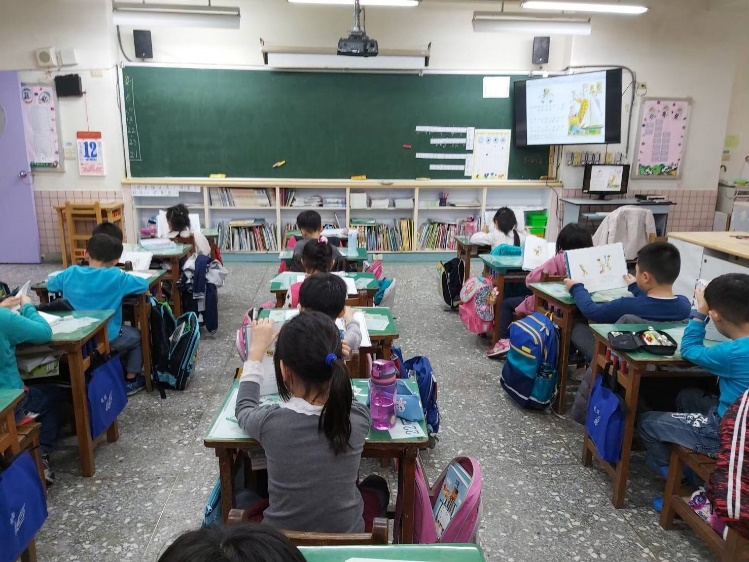 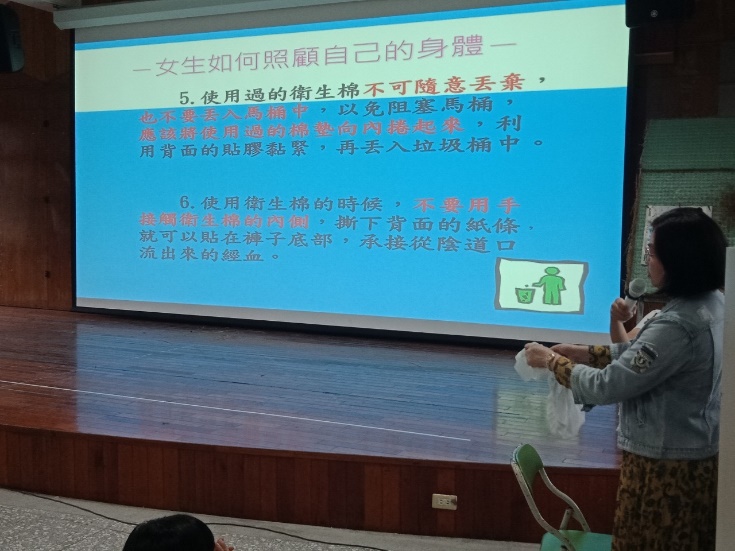 說明:共讀繪本，從繪本中學習對於多元性別的認識及平等待人的尊重。說明:共讀繪本，從繪本中學習對於多元性別的認識及平等待人的尊重。說明:共讀繪本，從繪本中學習對於多元性別的認識及平等待人的尊重。說明:1.認識兩性青春期的身體變化。2.認識生殖器官的保健。3.認識女性的月經及衛生棉的使用。4.認識男性的夢遺現象說明:1.認識兩性青春期的身體變化。2.認識生殖器官的保健。3.認識女性的月經及衛生棉的使用。4.認識男性的夢遺現象說明:1.認識兩性青春期的身體變化。2.認識生殖器官的保健。3.認識女性的月經及衛生棉的使用。4.認識男性的夢遺現象說明:1.認識兩性青春期的身體變化。2.認識生殖器官的保健。3.認識女性的月經及衛生棉的使用。4.認識男性的夢遺現象說明:1.認識兩性青春期的身體變化。2.認識生殖器官的保健。3.認識女性的月經及衛生棉的使用。4.認識男性的夢遺現象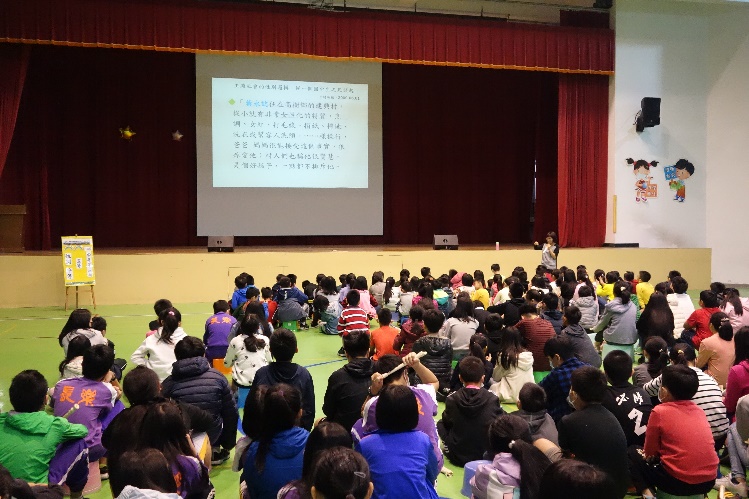 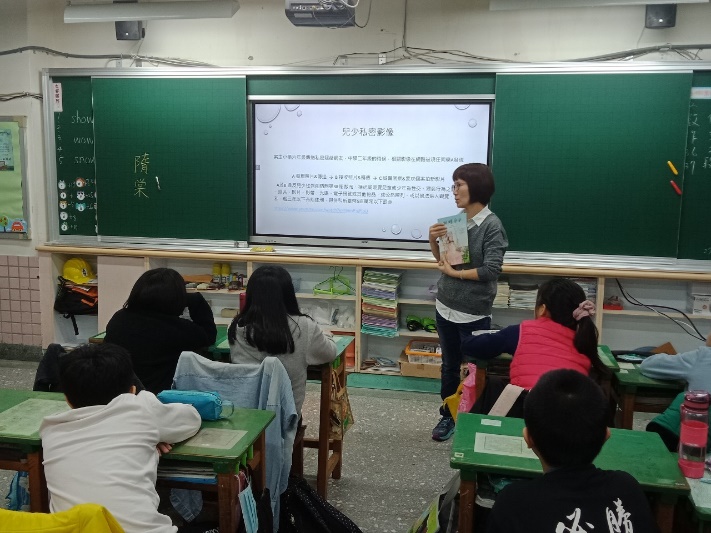 說明:加強宣導性別平等正確觀念，促進性別平等落實並融入校園生活中說明:加強宣導性別平等正確觀念，促進性別平等落實並融入校園生活中說明:加強宣導性別平等正確觀念，促進性別平等落實並融入校園生活中說明:辨識網路兒少性剝削的樣態，培養自我保護的技巧及危機處理的策略說明:辨識網路兒少性剝削的樣態，培養自我保護的技巧及危機處理的策略說明:辨識網路兒少性剝削的樣態，培養自我保護的技巧及危機處理的策略說明:辨識網路兒少性剝削的樣態，培養自我保護的技巧及危機處理的策略說明:辨識網路兒少性剝削的樣態，培養自我保護的技巧及危機處理的策略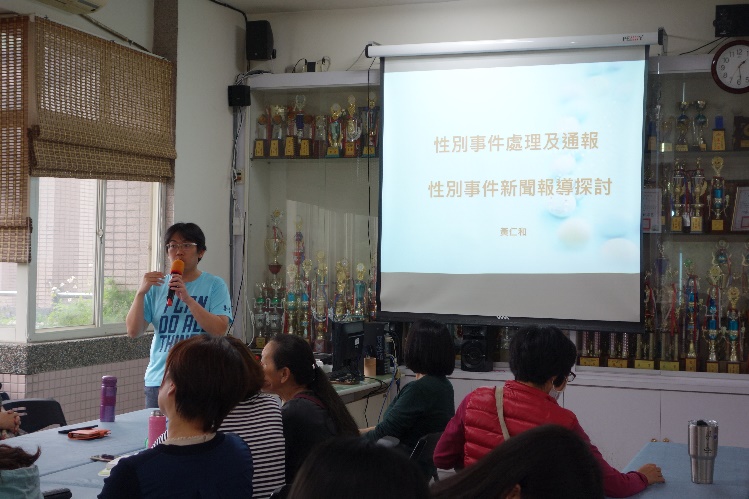 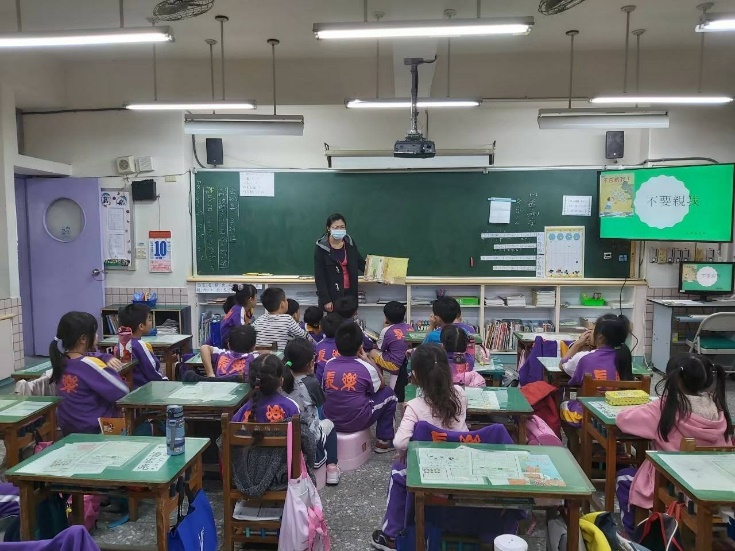 說明:辦理校內性別平等教育研習說明:辦理校內性別平等教育研習說明:辦理校內性別平等教育研習說明:輔導老師入班幫助學生建立珍愛自己、保護自己身體的正確觀念。說明:輔導老師入班幫助學生建立珍愛自己、保護自己身體的正確觀念。說明:輔導老師入班幫助學生建立珍愛自己、保護自己身體的正確觀念。說明:輔導老師入班幫助學生建立珍愛自己、保護自己身體的正確觀念。說明:輔導老師入班幫助學生建立珍愛自己、保護自己身體的正確觀念。